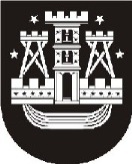 KLAIPĖDOS MIESTO SAVIVALDYBĖS ADMINISTRACIJOS DIREKTORIUSĮSAKYMASDĖL PAGRINDINIO PRIĖMIMO Į MOKYKLAS MOKYTIS 2021–2022 MOKSLO METAIS VYKDYMO TERMINŲ NUSTATYMO2021-02-05 Nr. AD1-176KlaipėdaVadovaudamasis Lietuvos Respublikos vietos savivaldos įstatymo 29 straipsnio 8 dalies 2 punktu, Priėmimo į Klaipėdos miesto savivaldybės bendrojo ugdymo mokyklas tvarkos aprašo, patvirtinto Klaipėdos miesto savivaldybės tarybos 2016 m. gruodžio 22 d. sprendimu Nr. T2-296 „Dėl Priėmimo į Klaipėdos miesto savivaldybės bendrojo ugdymo mokyklas tvarkos aprašo patvirtinimo“, 12 punktu,nustatau, kad pagrindinis priėmimas į mokyklas mokytis 2021–2022 mokslo metais vykdomas 2021 m. gegužės 4 d.–birželio 1 d. informacinės sistemos pagrindu, minėtomis dienomis sustabdžius prašymų mokytis sistemoje registravimą.Savivaldybės administracijos direktoriusGintaras Neniškis